2020 OMT Doctoral Student Consortium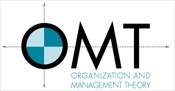 Academy of Management Annual Meeting
August 7, 2020Organizers: Lisa Cohen, McGill University, lisa.cohen2@mcgill.ca Santi Furnari, Cass Business School, Santi.Furnari.1@city.ac.uk 
Revised Call for NominationsRevised Nomination Deadline: June 15, 2020We are pleased to announce that the Organization and Management Theory (OMT) division will be holding a virtual Doctoral Student Consortium as part of this year’s Academy of Management Annual Meeting. The goal of this consortium remains the same: orienting doctoral students who are broadly interested in organizations and management as they enter the final phase of their doctoral programs. It helps prepare them for the job market and plan future careers. We aim to help students make the most of their doctoral programs, advance and publish their research, find academic jobs, manage their early career and, perhaps most importantly, establish professional networks with colleagues who share research interests. We will also work to consider the distinct context of the job market since coronavirus. The consortium will include a combination of the following: 1.   Live panels/presentations followed by breakout room discussions. The formal presentation portion will take place on the originally scheduled date of August 7 and will be recorded and posted for those who cannot attend live. 2.   Live roundtable discussions around research and teaching done through breakout rooms on the originally scheduled date of August 7.  We will schedule these in multiple time-zones for different groups of mentors and participants (e.g., North America, Europe and Asia friendly times) to optimize participation.3.   Small group (1 mentor, 2 or 3 students) mentoring: We will match mentors with two or three students for mentoring which will be scheduled at a time that works for everyone in your group.4.   Randomly assigned café or drink chat sessions on August 7.  Again, these will be in multiple time zones to accommodate our members.  Over 30 faculty members remain committed to participating in this event. Many have been editors for leading journals and won prestigious research and teaching awards. They represent a range of career levels and geographies and will provide diverse perspectives. The roster includes:    The consortium is designed to allow for high levels of faculty-student interaction. In order to maintain a high faculty/student ratio, space for this consortium remains limited. Interested students must be nominated by their schools and must be OMT members (either already or by joining now). Doctoral programs should limit their nominations to one applicant. Universities with multiple departments seeking to send students should coordinate their nominations. Preference will be given to those students who have progressed to the dissertation stage and are either on or considering being on the job market in the coming year. The nomination deadline is June 15, 2020. Nomination InstructionsNominations should be e-mailed by the department representative who nominates the student to the two consortium organizers:Lisa Cohen, McGill University, lisa.cohen2@mcgill.ca Santi Furnari, Cass Business School, Santi.Furnari.1@city.ac.uk Please include the following:The nominee’s name and e-mail address, Name of affiliated school and university, Confirmation that the student is (or will become) a member of the OMT division, and A statement from the department certifying the nominee's completion of doctoral coursework and comprehensive exams (or equivalent) by August 1, 2020.Three supporting documents as attachments: A brief letter from a faculty member providing a general appraisal of the nominee, including an assessment of his/her progress toward a dissertation defence, expected defence date, and subject of dissertation; A 1-page bio summarizing the nominee’s contact information, research and teaching interests, and publications; and/or working papers; A 3-5 page summary of a student research project on which they would like to receive feedback.Additional information about the OMT Doctoral Consortium will be available on the OMT website.If you have questions or concerns, feel free to contact the OMT Doctoral Consortium organizers: Lisa Cohen, McGill University, lisa.cohen2@mcgill.ca Santi Furnari, Cass Business School, Santi.Furnari.1@city.ac.uk We look forward to seeing you!Beth Bechky, New York U.Christine Beckman, U. of Southern CaliforniaEmily Block, U. of AlbertaRaina Brands, London Business SchoolJoe Broschak, U. of ArizonaDiane Burton, Cornell U.Daisy Chung, Cass Business SchoolGregoire Croidieu, EMLyonMarta Elvira, IESEClaudia Gabbioneta, Newcastle U.Will Harvey, U. of Exeter Dennis Jancsary, WU ViennaHeeyon Kim, Cornell U.Rajiv Kozhikode, Simon Fraser U.Kate Kellogg, Massachusetts Institute of TechnologyMukta Kulkarni, Indian Institute of Management, BangaloreMassimo Maoret, IESEAlan Meyer, U. of OregonEvelyn Micelotta, U. of New MexicoAndrew Nelson, U. of OregonAmandine Ody-Brasier, Yale School of ManagementAndrea Prado, INCAE, Costa Rica / NicaraguaThomas Roulet, U. of CambridgeErica Salvaj, Universidad del Desarrollo Christopher Steele, U. of AlbertaMaxim Voronov, York U.Danqing Wang, Hong Kong U. of Science and TechnolgyRene Wiedner, Warwick U. Shipeng Yan, Hong Kong City U.Eric Zhao, Indiana U.